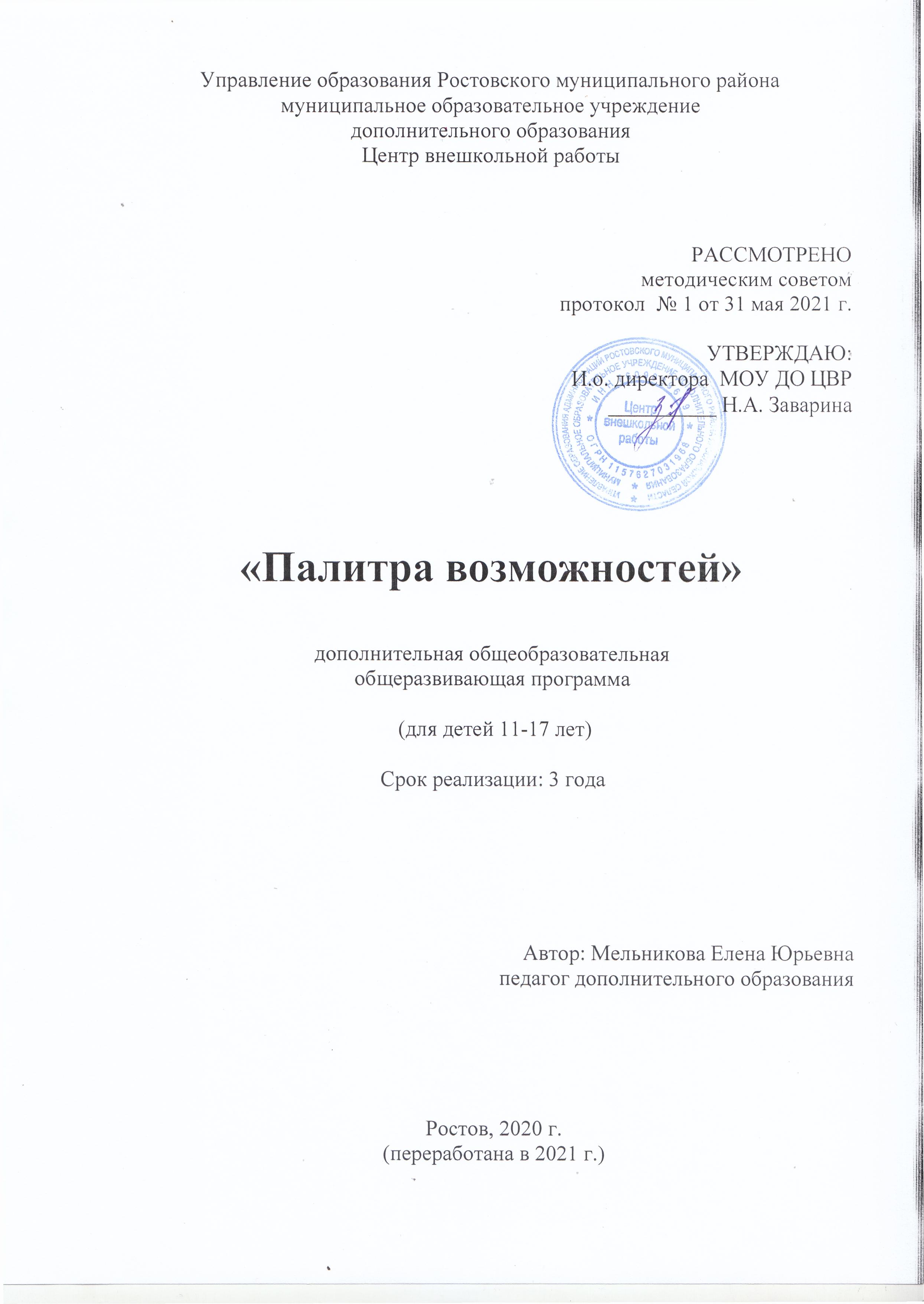 Содержание.ПОЯСНИТЕЛЬНАЯ ЗАПИСКАПри составлении программы «Палитра возможностей» использованы материалы программы дополнительного художественного образования детей «Студия изобразительного творчества», автора Н.В. Гросула, а так же программных материалов для внешкольных учреждений и педагогического опыта Кершенштейнер Г. «Развитие художественного творчества ребенка» и Мелик-Пашаевой А.А. «Педагогика искусства и творческие способности».Дополнительная общеобразовательная программа «Палитра возможностей» носит художественно-эстетическую направленность.Программа раскрывает перед учащимся более широкий спектр возможностей для реализации творческих способностей и удовлетворения образовательных потребностей. Занятия в данной программе выстроены в определенную методическую последовательность с учетом знаний, умений и навыков учащихся.Дополнительная общеобразовательная программа «Палитра возможностей» представляет совокупность содержания, организационных условий, этапов образовательной деятельности системы основного общего и дополнительного образования для успешной реализации индивидуальных способностей каждого ребенка. Направлена на развитие дополнительной теоретической и практической подготовки учащихся по изобразительному искусству. Предназначена для обучения по программе дополнительного художественного образования детей.В задачи обучения детей рисованию входит не только эстетическое развитие ребенка, но и более углубленное изучение предметов: живописи, рисунка, композиции. Изучение способов, приемов и средств построения живописных форм основывается на рисунке, так как без рисунка краски не могут передавать элементарные свойства предметов: их пропорции, объемы, конструктивные, материальные и пространственные качества. Поэтому учебным планом предусматривается параллельное проведение занятий по рисунку и живописи, что совершенно необходимо при обучении детей рисованию.Освоение детьми приемов рисунка и живописи с натуры – сложный процесс, результатом которого должно стать усвоение навыков реалистического изображения действительности, а это невозможно без развития творческих способностей, учета индивидуальности ребенка, приобретения таких качеств, как наблюдательность, зрительная память, пространственное воображение, чувство цвета, линии, формы.Рисуя,  дети знакомятся с различными материалами, используемыми при изучении живописи и рисунка (карандаш, соус, сангина, уголь, пастель, акварель, гуашь), они получают основные сведения о технике их применения (различные виды штриховки, техника лессировки, Аля-прима, по-сырому и другое).Программа построена так, чтобы дать ясные представления о системе взаимодействия искусства с жизнью. Все включенные в программу виды творчества взаимосвязаны  и удачно дополняют друг друга, обеспечивая оптимальный результат.Актуальность данной программы обусловлена ее практической значимостью. Учащиеся могут применять полученные знания и практический опыт при работе над созданием живописных и графических листов. Занятия, предлагаемые программой, ориентированы на знакомство детей с различными живописными и графическими, техниками с использованием основ программного материала, его углублением, практическим закреплением в создании разнообразных работ.Содержание программы нацелено на формирование общей культуры личности учащихся и их творческой самореализации, приобщение к общечеловеческим ценностям через собственное творчество и освоение опыта прошлого.В основе формирования способности к художественной деятельности лежат два главных вида деятельности учащихся: это изучение теории и творческая практика. Ценность необходимых для творчества знаний определяется их системностью.Программа дополнена дидактическими и диагностическими приложениями. Отличительной особенностью данной программы  является то, что задания в каждом из блоков адаптированы к возрасту детей и построены с учетом их интересов, возможностей и предпочтений.Дополнительная образовательная программа «Палитра возможностей»  носит вариативный характер. Педагог имеет право вносить дополнения в программу, менять местами темы и разделы в учебно-тематическом плане, сокращать и расширять срок обучения по теме.Цель программы – художественно-эстетическое развитие личности учащегося на основе приобретенных им процессе освоения программы художественно – исполнительских теоретических знаний, умений навыков, также выявление одаренных детей области изобразительного искусства. Участие в профессиональных творческих конкурсах.Задачи программыУчебные:- способствовать освоению знаний по рисунку (построение, работа штрихом, наброски); «принцип обобщения», выделения с помощью тона центра композиции.- способствовать освоению знаний по живописи (цветоведение, работа в технике акварели, гуаши, пастели, акрил);- способствовать освоению знаний по композиции (искусство создавать картину, собирать подготовительный материал, понимать что такое эскиз, этюд и формальная композиция);- развивать интересы детей по данному виду деятельности;- формировать мотивацию к познавательной творческой деятельности.Развивающие:- содействовать развитию художественного вкуса, фантазии, изобретательности, пространственности, воображения; - содействовать развитию умения работать в заявленной теме по представлению, способствовать выявлению одаренных детей;- содействовать развитию «чувства» цвета, формы, зрительной памяти, воображения; уметь работать в колорите и цветовой гамме;- содействовать развитию у детей творческой активности и инициативы;- содействовать развитию умения строить композицию, организуя смысловые и композиционные связи между изображаемыми предметами.Воспитательные:- способствовать формированию устойчивого интереса к художественной деятельности (посещение выставок художников, участие в очных творческих конкурсах);- воспитывать у детей чувство прекрасного, умение видеть красоту в окружающем мире;- способствовать  формированию умения работать в коллективе.Принципы обучения:Принцип развивающего и воспитывающего характера обучения.Принцип доступности обучения.Принцип связи обучения с жизнью.Принцип наглядности.Принцип целенаправленности.Организация обучения:Режим занятий: Первый год обучения  – 3 раза в неделю по 2 часа, 216 часов в год.Второй год обучения  - 3 раза в неделю по 2 часа, 216 часов в год.Третий год обучения  – 3 раза в неделю по 2 часа, 216 часов в год.Ожидаемые результаты:На 1 году обучения дети должны знать:- основные графические материалы (карандаш, уголь, тушь, пастель, сангина, соус и цветные карандаши);- основные живописные материалы (акварель, гуашь, акрил, масляные краски);- основные инструменты для работы художника;- законы «Цветоведения»;- законы построения картины;- последовательность при выполнении работы над картиной.Должны уметь:- создавать объем предмета с помощью линий, пятен и штриха;- рисовать в различных графических техниках- освоить технику «тушь-перо»;- выполнять упражнения по цветоведению;- работать в различных живописных техниках;- освоить технику работы «гуашью»; - составлять эскиз для композиции.Иметь навыки:- владения основными художественными материалами;- владение отдельными живописными и графическими техниками;- самостоятельного ведения работы на основе изученного материала с комментариями педагога;-самоанализа работы (положительные и отрицательные моменты).На 2 году обучения дети должны знать:- основные законы станковой композиции;- изобразительные средства рисунка и живописи;- основные закономерности линейной перспективы;- особенности колорита, локальных цветов и его оттенков;- об ахроматических и хроматических цветах;-  последовательность работы над картиной.Должны уметь:-уметь выполнять наброски с фигуры человека в различных движениях;- проводить самоанализ своих работ;- составлять тематические натюрморты по заданным темам;Иметь навыки:-владения основными художественными материалами (соус, уголь, ретушь, глубоко-черная гуашь);- использования основных приемов и техник на практике с применением основных художественных материалов 2 года обучения.На 3 году обучение дети должны знать:- последовательность ведения работы по любому виду художественно-творческой деятельности: рисунку, живописи, композиции;- особенности сравнительного анализа;- техники «Гризаль» и «Архитектурная отмывка»;- основные принципы работы в композицииДолжны уметь:- работать в технике «Гризаль»- выполнять «архитектурную отмывку»- выполнять натюрморт на заданную тему -самостоятельно решать задачу- выполнять задания высокой степени сложности.Иметь навыки:- обобщения накопленного опыта за предыдущие годы обучения- полного раскрытия замысла темы в своей творческой работе;-  видения колорита произведения.- грамотного выполнение работ по композиции, рисунку и живописи.В течение третьего года обучения дети совершенствуют и закрепляют знания, умения и навыки полученные на предыдущих годах обучения, которые позволяют обучающимся подойти к индивидуальной выставке, а задача педагога помочь ребёнку в этом.2. УЧЕБНО-ТЕМАТИЧЕСКИЙ ПЛАН и СОДЕРЖАНИЕ ДЕЯТЕЛЬНОСТИ ОБРАЗОВАТЕЛЬНОЙ ПРОГРАММЫ2. 1. Учебно-тематический план 1 года обученияСодержание деятельности 1 года обученияВводное занятие: знакомство с правилами техники безопасности на занятиях, с учебным планом на год, режимом занятий.Рисунок.Продемонстрировать графические материалы в наглядности и сделать пробные рисунки на бумаге разными материалами (формат А4). Линия, штрих, пятно. Создание объема с помощью линий.	На формате А4 воспроизводить линию, штрих, пятно. Нарисовать рисунок простого бытового предмета с помощью линий (например: чашка, кринка). С помощью усиления нажатия карандаша выявить объем.Рисование отдельных предметов: ветка растения; простые предметы быта (чашка, ложка, чайник).С помощью простого карандаша научить детей строить линейно-конструктивный рисунок. Объяснить детям, что такое метод «визирования» (рисование на глаз).Выразительные возможности цветных карандашей.Продемонстрировать обучающимся готовые работы в технике цветные карандаши. Показать разницу между тональностями карандашей. Выполнение работы в технике цветные карандаши на формате А4 с применением техники «наложением цвета на цвет».Техника работы пастелью.Продемонстрировать обучающимся готовые работы педагога в технике работы пастелью (меловая и масляная пастель). Познакомить со специальной бумагой для пастели. Выполнить простую работу в технике «Меловая пастель» (нарисовать ветку растения).Рисование в различных графических техниках.Познакомить обучающихся с различными техническими приемами в разных графических техниках, продемонстрировать инстументы и материалы. Выполнение заданий на формате А4 в данных техниках.Графическая техника «тушь-перо».Демонстрация личных творческих работ педагога в данной технике. Показ инструментов и приемов нанесения штриха на поверхность бумаги. Создание работы в данной технике на тему «Мой любимый древний Ростов».Живопись.Живопись как царица наук.Познакомить обучающихся с живописью как основным предметом художника, рассказать о видах и жанрах живописи с демонстрацией репродукций работ русских художников. Показ личных творческих работ педагога в различных техниках.Знакомство с живописными материалами.Знакомство учащихся с различными материалами и инструментами для работы начинающего художника.Знакомство с «Цветоведением».«Цветоведение» как отдельный предмет. Знакомство с цветовым кругом и цветовой полосой. Практическое задание: создание цветового круга в технике «акварель» плюс белая гуашь (с получением дополнительных цветов и их оттенков).Цветовые растяжки.Понятие «текучести цвета» в акварели. Создание упражнений на переход одного цвета в другой. Обучить детей делать качественную и ровную растяжку из одного цвета.Теплые и холодные цвета.Знакомство с теплыми и холодными цветами. Демонстрация работ учащихся разных лет в холодной и теплой гамме. Выполнить задание: создать растяжку цвета в холодной и теплой гамме (включая белила).Техника работы акварелью «вливание цвета в цвет».Создание натюрморта на тему: «Осенний букет» с помощью приема «вливание цвета в цвет» (выполнение работы на влажной бумаге, на горизонтальной поверхности). Техника работы акварелью «мазками».Демонстрация разницы между техникой «по-сырому» и «мазками». Создание работы в данной технике. Задание выполняется на мольберте. Техника работы акварелью «по-сырому на мятой бумаге».Демонстрация личных творческих работ педагога «по-сырому на мятой бумаге». Выполнение работы в данной технике на тему: «Подводный мир».Техника работы акварелью «сухая кисть».Познакомить учащихся с приемами работы в технике «сухая кисть». Демонстрация личных творческих работ педагога.Техника работы гуашью.Познакомить учащихся с материалом для работы художника – гуашь.Демонстрация личных творческих работ педагога, работ обучающихся прошлых лет, работ из методического фонда. Выполнить задание гуашью в определенной гамме  по желанию учащихся с применением белил (натюрморт). Смешанная техника.Выполнение работы «Натюрморт» в смешанной технике (при создании теней используем акварель, а для наложения света – используем гуашь).Творческое задание.Выполнить работу на тему «Тематический натюрморт» (например: натюрморт «Старинные вещи», натюрморт «Предметы для работы художника», «Натюрморт школьника»). Демонстрация работ педагога.Композиция. Знакомство с композицией, как основным предметом художника.Демонстрация личных работ педагога «эскиз», «этюд», «законченная картина». Демонстрация репродукций с картин русских художников.Что такое эскиз.Теоретическая часть. Начало работы над картиной начинается с эскиза.Иллюстрация к любимой сказке.По выбору учащегося выполняется иллюстрация к любимой сказке (русские-народные сказки, сказки писателей серебряного века).Времена года.Создание творческих работ обучающимися на заданную тему в станковой композиции.Композиция на свободную тему.Выполнение творческих работ на свободную тему на формате А3, А2 в технике гуашь с включением фигуры человека. Упражнения на тему движения.Изучение движения фигуры человека в различных положениях. Выполнение набросков простым карандашом и черной тушью на формате А4.Упражнения на тему ритма.Упражнения в технике «черная тушь», «кисть». Выполнение работы на формате А4, уравновесить черные и белые пятна в картине с введением фигуры человека. Дидактический раздаточный материал.Упражнения ограниченными средствами.Предоставить обучающимся выбор материала для создания работы ограниченными средствами (черная тушь, соус черный, коричневый, серый). Дидактический раздаточный материал по данной теме. Задание: уравновесить пятна в композиции.Композиция на заданную тему.Выбор учащимися одной из предложенных тем «Полдень», «Трудная задача», «По мостку через ручей», «Весенние тени», «Старый художник» и выполнение работы на формате А4, А3.Оформление работ на итоговую выставку.2.2.Учебно-тематический план 2 года обученияСодержание деятельности 2 года обученияВводное занятие: знакомство с правилами техники безопасности на занятиях, с учебным планом на год, режимом занятий.РисунокИзобразительные средства рисунка.	Показать учащимся возможности простого карандаша. Показать примеры штриховки, линий и как с помощью тона простым карандашом передать светотень и объем. Упражнения в технике штриховка: линия, светотень и пятно. Рисунок двух яблок.Несложный натюрморт из предметов быта. 	Показать построение предметов в заданном формате листа (А3, А2) и выполнить задание с передачей объемов с помощью простого карандаша.Линейная перспектива в рисунке.Конструктивные особенности линейной перспективы в рисунке, рассказать о начальных сведениях по «теории теней». Практическое задание: построить натюрморт из двух предметов быта, в линейной перспективе нарисовать падающие тени.Конструктивное рисование прямоугольных предметов и тел вращения (применение тона).  Выполнить рисунок из трех геометрических тел (шар, конус, куб). С помощью штриховки простым карандашом передать объем предметов и падающих теней.Натюрморт графическими материалами.Выполнить натюрморт из крупных бытовых предметов (кувшин с колосьями пшеницы, решето и две луковицы). Сделать линейно-конструктивный рисунок и приступить к работе графическими материалами в технике «по влажной бумаге» (соус, уголь, глубоко-черная гуашь).Рисование домашнего растения. Выполнение рисунка домашнего цветка.Наброски (фигура человека, отдельные предметы, вид из окна). Выполнение в свободной технике.Выполнить наброски с фигуры человека в различных положениях (сидячая фигура, стоящая у окна, фигура в движении). Рисунок городского пейзажа. Выполнение набросков отдельных крупных предметов (стул, стол, вешалка с одеждой).Несложный рисунок интерьера (постановка на фоне окна).Выполнить натюрморт на фоне окна из предметов быта с включением части интерьера (подоконник, часть стены). Выполнение в свободной технике (тушовка простым карандашом и графические материалы).Живопись3.1. Локальный цвет и оттенки. Колорит.Демонстрация личных разработок педагога по теме «Локальный цвет и его оттенки», демонстрация работ в различных колоритах (сине-зеленый, желто-оранжевый, серо-черный). 3.2.	 Осенний натюрморт.Выполнение осеннего натюрморта с ветками рябины, калины в корзине и двумя яблоками у картины. Решение колористической задачи.3.3. Цвет в тоне.Показ личных разработок педагога, таблиц на тему «Цвет в тоне». Выполнение практического задания в выбранной теме.Большой цветовой круг. «Теплохолодность» цвета.Демонстрация личных разработок педагога «большой цветовой круг» и передача «теплохолодности» на примере большого цветового круга. Выполнение практических упражнений учащимися.Локальный цвет и его оттенки. Плановость.Демонстрация личных разработок педагога на данную тему с передачей планов в натюрморте (что ближе, то ярче; что дальше – то более слабже по тону и по цвету). Выполнение упражнений на тему «Плановость в натюрморте».Ахроматические цвета.Демонстрация личных разработок педагога.  Выполнение упражнений по заданной теме.Условный объем и освещенность предметов.Демонстрация личных разработок педагога по заданной теме. Выполнить упражнение по заданной теме из трех предметов (кринка, ложка и яблоко).Натюрморт в определенной цветовой гамме. Выполнить натюрморт в заданной цветовой гамме, линейно-конструктивное решение плюс решение в цвете.Изучение нетрадиционных живописных приемов.Создать творческий натюрморт по замыслу учащегося (например, фрукты в вазе). С помощью гуаши, трафаретов, зубных щеток применить прием «набрызгивания», а так же печать цветными губками. 	3.10.Техника работы с фломастерами. Букет цветов.	Используя большой набор фломастеров (36 цветов), сделать живописный букет цветов применяя технику «наложения цвет на цвет» (от светлого к темному).Натюрморт из бытовых предметов. Работа гуашью.Создание натюрморта из крупных бытовых предметов (на фоне драпировок расположить самовар, заварочный чайник, связку баранок, яблоко). Решить задание с передачей объема предметов.Композиция4.1. Работа художника над картиной, принципы создания композиции. Композиция по летним впечатлениям.Выполнить задание по станковой композиции по летним впечатлениям или «Как я провел лето». Выполнение гуашью.4.2. «Здравствуй, осень!» Композиция на заданную тему. Подготовка работ для участия в творческих конкурсах.4.3. Композиция по литературным произведениям (сказки серебряного века, сказки русских писателей, русские народные сказки).Перед занятием рекомендовано прочтение литературных произведений обучающимися самостоятельно дома.4.4. Композиция «Зимние забавы».Создание композиционных эскизов и самих композиций по заданной теме с обязательным включением фигур человека. Формат А3, А2. Техника гуашь.4.5. Композиция «Моя семья».Создание композиционных эскизов и самих композиций по заданной теме с обязательным включением фигур человека. Формат А3, А2. Техника гуашь.4.6. Наброски фигуры человека в движении в определенной среде.Демонстрация личных разработок педагога (наброски фигур человека в определенной среде и с учетом их возрастных особенностей). Например: рынок, вокзал, автобусная остановка, сельские работы. Выполнение работы учащимися по заданию: «Я на кружке», «Школьный класс».4.7. Роль фигуры человека в картине.Демонстрация личных разработок педагога на заданную тему. Выполнение заданий на заданную тему (человек на стройке, человек на производстве, труд в сельском хозяйстве).5.Оформление работ на итоговую выставку.2.3 Учебно-тематический план 3 года обучения Содержание деятельности 3 года обученияВводное занятие: знакомство с правилами техники безопасности на занятиях, с учебным планом на год, режимом занятий.Рисунок Графические материалы	Знакомство с графическими материалами, упражнения в технике карандаш, тушь соус, сангина 	2.2.Рисунок бытового натюрморта	Исполнение линейно - конструктивного решения натюрморта, формат листа А-3	2.3.Тон – как средство передачи материальности	В течение заданного времени свето-теневая разработка определенного натюрморта.	2.4.Техника «Гризаль»	Выполнение простого натюрморта различными графическими материалами (соус, сангина, ретушь).	2.5.Наброски	Зарисовки фигуры человека в различных движениях.	2.6.Архитектурная отмывка	Научить пользоваться китайской тушью, применяя в работе технику послойного наложения.	2.7.Рисунок сложного бытового натюрморта	Выполнение натюрморта из крупных предметов быта (например, самовар, ковш, чайник, решето). Техника исполнения – карандаш, формат листа А-3, А-2	2.8.Рисунок драпировки	Выполнение работ в технике карандаш, решение в тоне драпировки с передачей освещенности и теней.	3.Живопись	3.1.Живописные материалы	Знакомство с материалами и инструментами для живописи (гуашь, акрил, акварель), кисти, палитры	3.2. Что такое цветоведение? Техника живописи, живописный тон	Знакомство с цветовым спектром, цветовая гамма. Демонстрация наглядного материала по теме: упражнения в технике «живопись».	3.3. Живопись «Быстрый этюд»	Исполнение живописного задания в технике а-ля Прима	3.4.Натюрморт «Предметы быта»	Построение натюрморта в карандаше, затем выполнение задания в цвете (акварель, формат А-3).	3.5.Этюд акварелью	Выполнение коротких заданий (пейзаж с видом из окна, отдельный предмет, фигура, человек по выбору учащегося).	3.6.Техника «Гризаль»	Выполнение натюрморта в данной технике с передачей свето-тональностей (черно-белое решение).	3.7.Натюрморт из крупных предметов быта	Выполнение длительного задания в технике «лессировка» (многослойная акварель).	3.8.Натюрморт в интерьере	Выполнение задания с учетом особенностей освещенности, крупных предметов (например, натюрморт на стуле с передачей освещения из окна).	3.9.Фигура человека	Живописный этюд с фигурой человека в технике акварель, гуашь.	3.10.Этюд пейзажа из окна	Выполнить этюд в свободной живописной технике(пейзаж из окна). Материал акварель, гуашь.	3.11.Этюд крупного растения	Выполнение задания в технике акварель, гуашь.	4.Композиция	4.1.Искусство сочинять картину.	Знакомство с особенностями работы художника над созданием графического листа. Понятие: эскиз, формальная композиция, этюд, теоретическое занятие.	4.2.Понятие ритма в композиции.	Ритм, как способ движения в эскизе, в картине. Практическое занятие.	4.3.Основы построения движения в композиции.	Изучение пластики движения фигуры человека. Пластическая связь групп, характеристика движения в связи с профессией возрастом человека. Практические занятия.	4.4.Упражнения ограниченными средствами	Тема занятия: «Полдень», «Старый художник», «По мостку через ручей», «Трудная задача», «Весенние тени». Эскизы – задания с переходом на итоговое решение картины.	4.5.Свет, как средство выявления смыслового центра в композиции.	Практическое занятие. Умение сконцентрировать внимание на выявлении центра на картинке ограниченными средствами, создание упражнений.	4.6.Пластический мотив.	Передача основной сути картинного замысла с включением пейзажного пространства. Практическое занятие.	4.7.Передача основной сути замысла на заданную тему.	Умение выделять композиционный центр в эскизе и картине ограниченными средствами.	4.8.Стилистика.	Научить стилизировать готовый эскиз, картину различными графическими приемами-элементами.	4.9.Упражнения в решении различных пространственных ситуаций.	Практическое занятие по теме «Композиция в экстерьере и интерьере».	4.10. Роль практического мотива в решении замысла.	По готовым эскизам создать тематическую композицию на свободную тему.	4.11.Выразительность и целостность замысла.	На практическом занятии научить выделять главный центр картины, подчиняя ему второстепенные планы.	4.12.Острота художественного видения.	Практическая работа на тему «Выделять главное в картине, учитывая особенности окружения и социальный момент в создании образа человека».Итоговое занятие: оформление работ и организация итоговой выставки.3.Мониторинг образовательных результатов.К числу важнейших элементов работы по данной программе относится отслеживание результатов. Способы и методики определения результативности образовательного и воспитательного процесса разнообразны и направлены на определение степени развития творческих способностей каждого ребенка.На протяжении всего учебного процесса предполагается проводить следующие виды контроля знаний, умений и навыков:•	Беседы в форме «вопрос – ответ» с ориентацией на сравнение, сопоставление, выявление общего и особенного. Такой вид контроля развивает мышление ребенка, умение общаться, выявляет устойчивость его внимания. •	Проверочные задания на время для выполнения определенной операции по предмету для проверки аккуратности, внимательности, ответственности за выполняемую работу.•	Упражнения на время. Устраиваются для проверки навыков выполнения какой-то техники, умения подбирать цвета, самостоятельно выполнять практическую работу по заданной теме.•	После нескольких изученных приемов работы с различным инструментом предусматриваются занятия по повторению правил техники безопасности при работе с инструментом, оборудованием и др.•	Проведение выставок творческих работ, с обсуждением каждой выполняемой работы.•	Основной формой подведения итогов обучения является участие детей в муниципальных, региональных и Всероссийских конкурсах и выставках.4.МЕТОДИЧЕСКОЕ ОБЕСПЕЧЕНИЕПо своей специфике образовательный процесс в учреждении дополнительного образования детей имеет развивающий характер, т.е. направлен на развитие природных задатков детей, реализацию их интересов и способностей. Выбор методов обучения определяется с учетом возможностей учащихся, возрастных и психофизиологических особенностей детей и подростков; с учётом специфики изучения данного учебного предмета, направления образовательной деятельности, возможностей материально-технической базы, типа и вида учебных занятий.Типы занятий: сообщения новых знаний, комбинированные; закрепления, обобщающего повторения; беседы, самостоятельной работы; применения, коррекции и контроля знаний, умений и навыков.Виды занятий:  работа с литературой; практическая работа; выставки; мастер-класс по различным живописным и графическим техникам.Формы массовой работы: выставки (учебные, тематические, итоговые, конкурсные), смотры, конкурсы.В процессе реализации дополнительной образовательной программы используются разнообразные методы организации занятия в детском творческом объединении: репродуктивный; словесные методы обучения; работа с книгой; методы практической работы; метод наблюдения;  наглядный метод обучения; использование на занятиях: средств искусства, активных форм познавательной деятельности, психологических и социологических методов и приёмов.Метод обучения: на этапе изучения нового материала в основном используются объяснение, рассказ, показ, иллюстрация, демонстрация.На этапе закрепления изученного материала  в основном используются беседа, дискуссия, упражнение, практическая работа, дидактическая игра.На этапе повторения изученного – наблюдение, устный контроль (опрос, работа с карточками).На этапе проверки полученных знаний – выполнение контрольных заданий, выставка.При  организации учебно-воспитательного процесса используется метод дифференцированного обучения; метод интегрированного обучения.Методы воспитания – это способы взаимодействия педагога и воспитанников, ориентированные на развитие социально значимых потребностей и мотиваций ребёнка, его сознания и приёмов поведения.Как основу используем классификацию Ю.К. Бабанского, выделившего три группы методов по их месту в процессе воспитания:- методы формирования сознания (методы убеждения): объяснение, рассказ беседа, пример;- методы организации деятельности и формирования опыта поведения: приучение, педагогическое требование, упражнение, общественное мнение, воспитывающие ситуации;- методы стимулирования поведения и деятельности: поощрение (выражение положительной оценки, признание качеств и поступков) и наказание (осуждение действий и поступков, противоречащих нормам поведения).Одним из методов подведения итогов реализации программы является критериальная база оценивания результатов.Форма занятий по данной программе может быть определена как свободное студийное творчество под руководством художника-педагога. Очень важно выделить индивидуальность каждого ребенка, учитывая это в творческих заданиях. Внутри детского коллектива формируются творческие группы, каждая из которых имеет свою направленность, свою творческую профессию. Одна группа может оперативно оформлять крупные мероприятия, другая – выпускать стенную газету, третья – периодически обновлять оформление студии в соответствии с изучаемой на занятиях темой.Дидактический материал:- дидактические пособия, таблицы;- репродукции картин художников;- видеофильмы по изобразительному искусству;- специальная литература.Материально – техническое обеспечениеУспешной организации учебного процесса способствует имеющаяся материально-техническая база.1.	Наличие учебного кабинета.2.	Оборудования: столы, стулья, табуреты, мольберты, планшеты, доска.3.	Художественные материалы и принадлежности.Для работы в области живописи предлагается использовать гуашь, акварель, акриловые краски, пастель; для работы в области графики – карандаш, перо, тушь, уголь, а также такие технические приемы, как монотипия и т.д. 5.СПИСОК ЛИТЕРАТУРЫСписок нормативно-правовой документации:1. Федеральный закон РФ 273-ФЗ «Об образовании в Российской Федерации» от 29.12.2012 г. Концепция развития дополнительного образования детей, утвержденная распоряжением Правительства Российской Федерации от 4 сентября 2014 г. № 1726-р. Письмо Министерства Просвещения Российской Федерации от 19 марта 2020 г. № ГД-39/04 «О направлении методических рекомендаций». Методические рекомендации по реализации образовательных программ с применением электронного обучения и дистанционных образовательных технологий. Приоритетный проект «Доступное дополнительное образование для детей», утвержденный Президиумом Совета при Президенте Российской Федерации по стратегическому развитию и приоритетным проектам (протокол от 30 ноября 2016 г. № 11).Постановление Главного государственного санитарного врача РФ от 28.09.2020 г. №28 «Об утверждении санитарных правил СП 2.4.3648-20».Приказ Министерства Просвещения РФ от 09.11.2018 г. №196 «Об утверждении Порядка организации и осуществления образовательной деятельности по дополнительным общеобразовательным программам».Приказ Минпросвещения России от 30.09.2020 г. №533 «О внесении изменений в Порядок организации и осуществления образовательной деятельности по дополнительным общеобразовательным программам, утвежденный приказом Министерства Просвещения РФ от 09.11.2018 г. №196».Приказ Минтруда России от 05.05.2018 г. №298н «Об утверждении профессионального стандарта «Педагог дополнительного образования детей и взрослых».Стратегия развития воспитания в Российской Федерации на период до 2025 года, утвержденная распоряжением Правительства Российской Федерации от 29 мая 2015 г. № 996-р.Письмо Министерства образования и науки РФ от 18 ноября 2015 г. №09-3242 «О направлении информации». Методические рекомендации по проектированию дополнительных общеразвивающих программ (включая разноуровневые программы).Указ Президента РФ «О национальных целях и стратегических задачах развития РФ на период до 2024 года». Приказ Минпросвещения России от 03 сентября 2019 года № 467 «Об утверждении Целевой модели развития региональных систем дополнительного образования детей».Базовые требования к качеству предоставления муниципальной услуги «Реализация дополнительных образовательных программ» в муниципальных образовательных учреждениях дополнительного образования детей. Приложение №5  к приказу по управлению образования администрации Ростовского муниципального района Ярославской области № 16 от 14.01.2013 г. Концепция общенациональной системы выявления и развития молодых талантов (утв. Президентом РФ 03.04.2012 N Пр-827).Приказ Минобрнауки России от 23.08.2017 N 816 "Об утверждении Порядка применения организациями, осуществляющими образовательную деятельность, электронного обучения, дистанционных образовательных технологий при реализации образовательных программ" (Зарегистрировано в Минюсте России 18.09.2017 N 48226)16.Устав МОУ ДО Центра внешкольной работы. Приказ Управления образования РМР № 601 от 09.11.2015 г.Список литературы для педагогаАгамирян Ж. Детская картинная галерея / Ж.Агамирян. – М., 1979.Алексеева В.В. Что такое искусство? / В.В. Алексеева. – М.,1991.Башилов Я.А. Ребенок-художник / Я.А. Башилов. – М., 1929.Белютин Э.М. Основы изобразительной грамоты / Э.М Белютин. – М. 1961.Библер В.С. Мышление как творчество / В.С. Библер. – М., 1975.Боголюбов Н.С. Скульптура на занятиях в школьном кружке / Н.С. Боголюбов. – М., 1986.Волков Н.Н. Композиция в живописи / Н.Н. Волков. – М., 1977.Выготский Л.С. Психология искусства / Л. С. Выготский. - М., 1987.Гросул Н.В. Художественный замысел и эскиз в детском изобразительном творчестве // Искусство в школе / Н. В. Гросул. – 1993. - №3.Давыдов С. Батик / С. Давыдов. – М.: АСТ – пресс, 2005, 183 с. Изобразительное искусство и художественный труд: 1-4 классы. – М., 1991. Изобразительное искусство и художественный труд: 5-8 классы: Книга для учителя. Сост. Н.Н. Фомина. – М., 1995.Жолобчук А.Я. Подарки из батика / А.Я. Жолобчук. – М.: АСТ, Сталкер, 2003.Кершенштейнер Г. Развитие художественного творчества ребенка / Г. Кершенштейнер. – М., 1914. Левин С.Д. Ваш ребенок рисует / С.Д. Левин. – М., 1979. Мелик-Пашаев А.А. Педагогика искусства и творческие способности /А.А. Мелик-Пашаев. – М., 1981.Мелик-Пашаев А.А., Новлянская З.Н.,  Ступеньки к творчеству: художественное развитие ребенка в семье / А.А. Мелик-Пашаев, З.Н. Новлянская. – М., 1987. Мухина В.С. Изобразительная деятельность ребенка как форма усвоения социального опыт / В.С. Мухина. – М., 1981.Претте М.-К., Копальдо А. Творчество и выражение / М.-К. Претте, А.Копальдо. – М., 1981, 1985. Щербаков А.В. Искусство и художественное творчество детей / Под ред. Н.Н. Фоминой. – М., 1991. Щербаков В.С. Изобразительное искусство. Обучение и творчество / В.С.  – М., 1969. Юсов Б.П. Вопросы художественного развития школьников в процессе изобразительной деятельности // Эстетическое воспитание школьной молодежи / Под ред. Б. Лихачева, Г. Зальмона. – М., 1981Список литературы для детейАлехин А.Д. Когда начинается художник: книга для учащихся / А.Д. Алехин. – М.: Просвещение, 1993. – 160 с.Борисов В. Пишем пейзаж // Юный художник / В. Борисов. – М., 1998. - №8. –  37 с.3.	Евдокимова М.М. Волшебные краски: Пособие для занятий с детьми по рисованию / М.М. Евдокимова. – М.: Школьная пресса, 2001. – 16 с.4.   КожохинаС.К. Батик. Академия развития. Ярославль.2000.5. Курчевский В.В. Быль-сказка о карандашах и красках. – М.: Педагогика, 1980. – 144 с.: ил.6. Рисуем картины. Школа рисования для начинающих / под ред. Т.А. Гармаш. – М.: Оникс, 2000. – 28 с.7. Энциклопедический словарь юного художника / сост.Н.И. Платонова, В.Д. Синюков. – М.: Педагогика, 1983. – 416 с.	1Пояснительная записка32Учебно-тематический план и содержание образовательной деятельности2.1.Учебно-тематический план 1 года обучения9Содержание деятельности 1 года обучения2.2.Учебно-тематический план 2 года обучения15Содержание деятельности 2 года обучения2.3.Учебно-тематический план 3  года обучения20Содержание деятельности 3 года обучения3Мониторинг образовательных результатов254Методическое обеспечение программы275Список литературы для педагога29№Название темыВсегоТеорияПрактика1.Вводное занятие по технике безопасности11-2Рисунок6912572.1.Графические  материалы: карандаш, уголь, тушь, пастель, сангина, соус, цветные карандаши3122.2.Линия, штрих, пятно. Создание объема с помощью линий6152.3.Рисование отдельных предметов:-ветка растения-простые предметы быта (чашка, ложка, чайник)6152.4.Выразительные возможности цветных карандашей6152.5.Техника работы пастелью10192.6.Рисование в различных графических техниках:-кляксография-рисование на стекле (монотипия)-пальцеграфия-рисование восковыми мелками-граттаж-силуэтное рисование284444846111111223333732.7.Графическая техника «тушь-перо». Создание работы по теме: «Мой город»10193.Живопись7014563.1.Живопись как царица наук (вводное занятие)2203.2.Знакомство с живописными материалами (акварель, гуашь, акрил, масляные краски). Инструменты для работы художника2203.3.Знакомство с «Цветоведением». Цветовой спектр, основные и дополнительные цвета4133.4.Цветовые растяжки4133.5.Теплые и холодные цвета4133.6.Техника работы акварелью «вливание цвета в цвет»8173.7.Техника работы акварелью «мазками»8173.8Техника работы акварелью «по-сырому на мятой бумаге»8173.9Техника работы акварелью «сухая кисть»4133.10Техника работы гуашью. Выразительные особенности белой краски и ее оттенков8173.11Смешанная техника8173.12Творческое задание на свободную тему10194.Композиция7117544.1.Знакомство с композицией, как основным предметом художника. Процесс работы художника над картиной3304.2.Что такое эскиз2204.3.Иллюстрация к любимой сказке.8174.4.Времена года122104.5.Композиция на свободную тему10194.6.Упражнения на тему движения8264.7.Упражнения на тему ритма в композиции8264.8.Упражнения ограниченными средствами8264.9.Композиция на заданную тему122105.Оформление работ на итоговую выставку5-5ИТОГОИТОГО21644172№Название темыВсегоТеорияПрактика1.Вводное занятие1-12.Рисунок677602.1.Изобразительные средства рисунка (точка, линия, штрих, тон, светотень, пятно)4132.2.Несложный натюрморт из предметов быта (задание выполняется простым карандашом)10192.3.Линейная перспектива в рисунке4132.4.Конструктивное рисование прямоугольных предметов и тел вращения (применение тона)121112.5.Натюрморт графическими материалами (соус, глубоко-черная гуашь, уголь)10192.6.Рисование домашнего растения5052.7.Наброски (фигура человека, отдельные предметы, вид из окна). Выполнение в свободной технике10192.8.Несложный рисунок интерьера (постановка на фоне окна)121113Живопись6912573.1.Локальный цвет и оттенки. Колорит2203.2.Осенний натюрморт8173.3.Цвет в тоне4133.4.Большой цветовой круг. «Теплохолодность» цвета5143.5.Локальный цвет и его оттенки. Плановость.4133.6.Ахроматические цвета4133.7.Условный объем и освещенность предметов4133.8.Натюрморт в определенной цветовой гамме10193.9.Изучение нетрадиционных живописных приемов8173.10Техника работы с фломастерами. Букет цветов.8173.11Натюрморт из бытовых предметов. Работа гуашью121114.Композиция706644.1.Работа художника над картиной, принципы создания композиции. Композиция по летним впечатлениям.100104.2.Здравствуй, осень! Композиция на заданную тему. Подготовка работ для участия в творческих конкурсах121114.3.Композиция по литературным произведениям (сказки серебряного века, сказки русских писателей, русские народные сказки)10194.4.Композиция «Зимние забавы»10194.5.Композиция «Моя семья»121114.6.Наброски фигуры человека в движении в определенной среде 8174.7.Роль фигуры человека в картине8175.	Оформление работ на итоговую выставку9-9ИТОГОИТОГО21625191№п/пНазвание темыВсегоТеорияПрактика1Вводное занятие.3212Рисунок676612.1Графические материалы3122.2Рисунок бытового натюрморта3122.3Тон – как средство передачи материальности9182.4Техника «Гризаль»9-92.5Наброски9182.6Архитектурная отмывка122102.7Рисунок сложного бытового натюрморта120122.8Рисунок драпировки100103Живопись735683.1Живописные материалы3123.2Что такое цветоведение. Техника живописи. Живописный тон3123.3Живопись «Быстрый этюд»3123.4Натюрморт «Предметы быта»9093.5Этюд акварелью9093.6Техника «Гризаль»9093.7Натюрморт из крупных предметов быта9183.8Натюрморт в интерьере9093.9Фигура человека6153.10Этюд пейзажа из окна6063.11Этюд крупного растения7074Композиция709614.1Искусство сочинять картину3124.2Понятие ритма в композиции3124.3Основы построения движения в композиции9184.4Упражнения ограниченными средствами9184.5Свет, как средство выявления смыслового центра в композиции6154.6Пластический мотив6064.7Передача основной сути замысла на заданную тему6064.8Стилистика6154.9Упражнения в решении различных пространственных ситуаций6154.10Роль пластического мотива в решении замысла4044.11Выразительность и целостность замысла6154.12Острота художественного видения6155Оформление работ на итоговую выставку303ИТОГОИТОГО21622194